          РОССИЙСКАЯ  ФЕДЕРАЦИЯ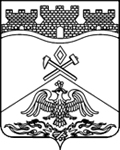         РОСТОВСКАЯ ОБЛАСТЬ     Администрация города Шахты     Департамент образования г. Шахты  346500 Россия, г. Шахты Ростовской обл., ул. Советская 145, тел. / факс (8636) 22-45-46,   е-mail: priem@shakhty-edu.ru ПРИКАЗ31.08.2020  №342Об организации питания в муниципальных бюджетных общеобразовательных организациях в 2020-2021 учебном годуВ соответствии со ст. 37, руководствуясь постановлениями Главного государственного санитарного врача РФ от 23 июля 2008 №45 "Об утверждении СанПиН 2.4.5. 2409-08 «Санитарно-эпидемиологические требования к организации питания обучающихся в общеобразовательных учреждениях, учреждениях начального и среднего профессионального образования», от 29.12.2010 №189 «Об утверждении СанПиН 2.4.2.2821-10 «Санитарно-эпидемиологические требования к условиям и организации обучения в общеобразовательных учреждениях», от 10 июля 2015 №26 «Об утверждении СанПиН 2.4.2.3286-15 «Санитарно-эпидемиологические требования к условиям и организации обучения и воспитания в организациях, осуществляющих образовательную деятельность по адаптированным основным общеобразовательным программам для обучающихся с ограниченными возможностями здоровья», руководствуясь санитарными правилами СП 3.1/2.4.3598-20 «Санитарно-эпидемиологические требования к устройству, содержанию и организации работы образовательных организаций и других объектов социальной инфраструктуры для детей и молодежи в условиях распространения новой коронавирусной инфекции (COVID-19)», постановлением Главного государственного санитарного врача Российской Федерации от 13.07.2020 №20 «О мероприятиях по профилактике гриппа и острых респираторных вирусных инфекций, в том числе новой коронавирусной инфекции (COVID-19) в эпидемическом сезоне 2020-2021 годов», в соответствии с постановлением Администрации города Шахты от 21.08.2014 №5171 «Об организации льготного питания учащихся муниципальных общеобразовательных учреждений на территории муниципального образования «Город Шахты» (с изменениями), Положением о Департаменте образования г. Шахты, в целях создания условий для укрепления и сохранения здоровья детей,ПРИКАЗЫВАЮ:1.Руководителям муниципальных бюджетных общеобразовательных организаций:1.1. Издать приказ об организации льготного питания, утвердить приказом списки обучающихся, имеющих право на получение льготного питания, на основании заявлений родителей (законных представителей) и копий документов-оснований для включения в список, в соответствии с формами (приложения 1-3). Отказ родителей (законных представителей) от получения льготного питания оформляется письменным заявлением. Список обучающихся, родители (законные представители) которых составили письменный отказ от получения льготного питания, является приложением к приказу.1.2. Организовать 100% льготное питание для обучающихся следующих категорий: -дети-инвалиды;-дети из многодетных семей;-дети из семей, находящихся в социально опасных условиях и состоящих на учете в муниципальном банке данных;-обучающихся 1-4 классов;-обучающихся с ограниченными возможностями здоровья.Льгота предоставляется многодетным семьям, имеющим трех и более детей, в возрасте до 18 лет, а в случае обучения достигшего совершеннолетия ребенка по очной форме обучения в общеобразовательной организации - до завершения обучения по общеобразовательным программам.1.3.Организовать горячее питание и буфетное обслуживание обучающихся 5-11 классов с 01.09.2020 года с учетом продолжительности пребывания обучающихся в школе в соответствии с примерным 2-недельным меню, разработанным организатором питания и согласованным Департаментом образования г. Шахты и ассортиментным перечнем буфетной продукции. Обеспечить охват обучающихся горячим питанием не ниже 89 % .1.4. Обеспечить льготным питанием обучающихся в пределах средств, утвержденных планом финансово-хозяйственной деятельности общеобразовательной организации на текущий финансовый год:1.4.1.Один раз в день - детям-инвалидам, детям из многодетных семей, детям из семей, находящихся в социально опасных условиях и состоящих на учете в муниципальном банке данных, обучающимся 1-4 классов согласно меню, утвержденному исполнителем услуг, согласованному руководителем образовательной организации, руководителем Департамента образования г. Шахты; 1.4.2.Два раза в день (завтрак и обед) – детям с ограниченными возможностями здоровья (ОВЗ), согласно меню, утвержденному исполнителем услуг, согласованному руководителем образовательной организации, руководителем Департамента образования г. Шахты; 1.4.3.В виде дополнительного питания обучающимся 1-4 классов в части бесплатного предоставления молока из расчета одна порционная упаковка 0,2 л в день на одного ребенка до 2-х раз в неделю; 1.4.4.Исполнять установленный данным приказом порядок предоставления субсидии местного бюджета из расчета 54,99 рублей на одного обучающегося в день. Обучающиеся с ОВЗ обеспечиваются ежедневным двухразовым горячим питанием из расчета: завтрак- 54,99 руб., обед-76,99 руб. в день на одного ребенка.1.5. В срок до 01.09.2020 года:-назначить лицо, ответственное за организацию питания в общеобразовательной организации;- издать приказ о создании и работе бракеражной комиссии;- утвердить «веерный» график приема пищи по классам, график дежурства учителей на переменах в обеденном зале;1.6.Заключить в соответствии с действующим законодательством договоры с организаторами питания, заключившими договор аренды муниципального имущества школьной столовой (буфета).1.7.Утвердить ассортимент буфетной продукции, разработанный организаторами питания и согласованный с ТОУ Роспотребнадзора по Ростовской области в г. Шахты, Усть-Донецком, Октябрьском районах.1.8.Обеспечить систематический контроль качества и норм выхода поставляемых готовых блюд, соответствия оказываемых исполнителем услуг условиям заключенных договоров. 1.9. Обеспечить контроль за целевым и эффективным расходованием средств субсидии, выделяемых на организацию льготного питания обучающихся льготной категории, осуществлять расходы на питание в соответствии с фактическим присутствием обучающихся, имеющих право на получение льготного питания и утвержденным размером стоимости питания на одного ребенка в день. 1.10. Обеспечить исполнение требований санитарного законодательства при организации питания детей и недопущению распространения новой коронавирусной инфекции и других инфекционных заболеваний. 1.11. Продолжить в рамках учебных предметов работу модулей по изучению основ здорового питания.1.12. Включить в план воспитательной работы учреждения мероприятия по пропаганде здорового питания среди обучающихся на 2020-2021 учебный год.1.13.Оформить до 09.09.2020 тематические стенды по формированию культуры здорового питания, о ходе реализации мероприятий по совершенствованию организации питания школьников. 1.14.Активизировать информационную работу с родительской общественностью по вопросам контроля организации и качества питания обучающихся. Размещать на сайте школы информацию о проведении презентаций работы школьных столовых и дегустаций блюд.1.15. Разработать и утвердить локальный акт об общественном родительском контроле питания в соответствии с методическими рекомендациями не позднее 01.09.2020.1.16. Разместить на официальном сайте образовательной организации в разделе «Школьное питание» примерное меню, методические рекомендации по организации питания, по осуществлению родительского контроля питания, локальный акт общеобразовательной организации об общественном родительском контроле питания не позднее 04.09.2020.1.17.Своевременно предоставлять в централизованную бухгалтерию Департамента образования г.Шахты оформленные надлежащим образом в соответствии с требованиями действующего законодательства документы на оплату за оказанные услуги питания (копии счетов и актов выполненных услуг).1.18. Обеспечить контроль исполнения работниками пищеблока требований санитарного законодательства при организации питания детей и недопущению распространения новой коронавирусной инфекции и других инфекционных заболеваний. 2.Главному бухгалтеру Департамента образования г. Шахты Калининой Н.А. осуществлять планирование расходов консолидируемого бюджета на предоставление субсидии на горячее питание строго в соответствии с утвержденным размером стоимости питания на одного ребенка в день и фактическим количеством обучающихся, имеющих право на получение льготного питания, на основании утвержденного списка, в случае изменения количества обучающихся, имеющих право на получение льготного питания, вносить корректировки.3.Отделу правового обеспечения и муниципальных закупок (Михайленко О.Ю.) осуществлять регистрацию договоров на организацию питания обучающихся за счет средств консолидированного бюджета, а также на поставку дополнительного питания в виде молока.4.Заместителю главного бухгалтера - начальнику отдела исполнения бюджета Департамента образования г.Шахты Кузякиной О.В. производить финансирование расходов на предоставление бесплатного горячего питания строго в соответствии с фактически сложившимся количеством обучающихся, имеющих право на получение бесплатного горячего питания и утвержденным размером стоимости питания на одного ребенка в день, за счет средств консолидируемого бюджета, в пределах утвержденных бюджетных ассигнований. 5. Ведущим бухгалтерам Департамента образования г. Шахты Деревянко Е.Н., Нечаевой Г.Н. осуществлять контроль за целевым и эффективным использованием средств субсидии, выделяемой на организацию льготного питания обучающихся, соблюдением норм и качества питания, обучающихся в соответствии с планом работы.6.Ведущему специалисту сектора здоровьесбережения, дополнительного образования и воспитательной работы Департамента образования г. Шахты Бочко И.М. обеспечить исполнение ежеквартального мониторинга охвата школьников горячим питанием и проведения уроков (мероприятий) по пропаганде здорового питания.7. Контроль исполнения данного приказа возложить на заместителя директора Кокаш Н.А., в части контроля за целевым и эффективным использованием бюджетных средств – на главного бухгалтера Калинину Н.А.Директор										       Н.И. СоболеваИрина Михайловна БочкоГалина Николаевна Нечаева8(8636)22-40-43Приложение №1 к приказу  Департамента  образования г.Шахты от 31.08.2020 №342Список обучающихся 1-4 классов, получающих бесплатного горячего питаниеПриложение №2 к приказу  Департамента  образования г.Шахты от 31.08.2020 №342Список обучающихся 5-11 классов льготных категорий, получающих питание 1 раз в деньПриложение №3 к приказу  Департамента  образования г.Шахты от 31.08.2020 №342Список обучающихся 5-11 классов льготных категорий, получающих питание 2 раза в день (дети с ОВЗ)№ п/пФИО (полностью)Класс Наличие статуса «ребенок с ОВЗ» (указать «имеется» при наличии)№ п/пФИО (полностью)Класс Льготная категория№ п/пФИО (полностью)Класс 